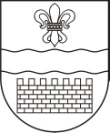  Daugavpils pilsētas domeDaugavpils Ruģeļu pirmsskolas izglītības iestādeReģ.Nr.2701902787, Gaismas ielā 9, Daugavpilī, LV-5414, tālrunis () 5434451Daugavpilī19.02.2018.   UZAICINĀJUMSiesniegt piedāvājumuIepirkuma identifikācijas Nr. DRugPII 1-6/8Publisko iepirkumu likumā nereglamentētais iepirkums „Gaiteņu un kāpņu telpu remontdarbu veikšana Daugavpils Ruģeļu pirmsskolas izglītības iestādē”Pasūtītājs: Tirgus izpētes priekšmets: Gaiteņu un kāpņu telpu remontdarbu veikšana Daugavpils Ruģeļu pirmsskolas izglītības iestādē saskaņā ar tehnisko specifikāciju.Piedāvājumu var iesniegt: pa pastu, elektroniski uz e-pastu sevcenkoe@inbox.lv vai personīgi Gaismas ielā 9, Daugavpilī, vadītājas vai saimniecības vadītājas kabinetā, līdz 2017. gada 23.februārī plkst. 16:00. Paredzamā līguma izpildes termiņš: Līgums darbojas līdz 28.04.2017. un ir derīgs no tā parakstīšanas brīža, un ir spēkā līdz remontdarbu izpildīšanai pilnā apjomā kā paredzēts līgumā noteiktajā izpildes termiņā.Piedāvājumā jāiekļauj:pretendenta rakstisks pieteikums par dalību tirgus izpētes procedūrā, kas sniedz īsas ziņas par pretendentu (pretendenta nosaukums, juridiskā adrese, reģistrācijas Nr., kontaktpersonas vārds, uzvārds, tālrunis, fakss, e-pasts) – 1.pielikums;finanšu piedāvājums, aizpildot tehnisko specifikāciju (pielikums Nr.2). Cena jānorāda euro bez PNV 21%. Cenā jāiekļauj visas darba izmaksas.Piedāvājuma izvēles kritērijs: piedāvājums ar viszemāko cenu, kas pilnībā atbilst prasībām.Ar lēmumu varēs iepazīties Daugavpils pilsētas Izglītības pārvaldes mājas lapā: www.izglitiba.daugavpils.lv sadaļā „Publiskie iepirkumi” vai Daugavpils pilsētas pašvaldības mājas lapā www.daugavpils.lv .Daugavpils Ruģeļu pirmsskolas izglītības iestādes vadītāja                           E.Ševčenko                               Pielikums Nr.1PIETEIKUMSDaugavpilīKomersants___________________________________________________________________________                                                                   (nosaukums)Reģistrācijas Nr. _____________________________________________________________Juridiskā adrese ___________________________________________________________________________Nodokļu maksātāja (PVN) reģistrācijas Nr. ________________________________________tālr.,fakss___________________________ e-pasts__________________________________Kontaktpersonas amats, vārds, uzvārds, tālr._________________________________________________________________________Bankas rekvizīti __________________________________________________________________________________________________________________________________________________________________________tā direktora (vadītāja, valdes priekšsēdētāja, valdes locekļa) ar paraksta tiesībām (vārds, uzvārds) personā, ar šī pieteikuma iesniegšanu:Piesakās piedalīties publisko iepirkumu likumā nereglamentētajā iepirkumā “ Gaiteņu un kāpņu telpu remontdarbu veikšana Daugavpils Ruģeļu pirmsskolas izglītības iestādē”, identifikācijas numurs DRugPII 1-6/8, piekrīt nosacījumiem un garantē to un normatīvo aktu prasību izpildi. Pieteikuma iesniegšanas noteikumi ir skaidri un saprotami.______________________(uzņēmuma nosaukums) apliecina, ka:visa sniegtā informācija ir pilnīga un patiesa;nekādā veidā nav ieinteresēts nevienā citā piedāvājumā, kas iesniegts šajā iepirkumā;nav tādu apstākļu, kuri liegtu tiesības piedalīties iepirkumā un izpildīt izvirzītās prasības; Pasūtītāja nosaukumsDaugavpils Ruģeļu pirmsskolas izglītības iestādeAdreseGaismas iela 9, Daugavpils, LV-5414Nodokļa maks. Reģ.Nr.LV90009737220Kontaktpersona līguma slēgšanas jautājumosVadītāja Elita Ševčenko, tālr.65434451e-pasts: sevcenkoe@inbox.lvKontaktpersona tehniskajos jautājumosSaimniecības vadītājs Igors Kurelass, tālr. 65433199, m.t. 29484963Vārds, uzvārds,  amatsParaksts, Datums